 Identity debate 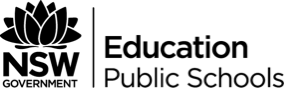 Read through the issue statements and indicate whether you agree or disagree about the comment.Be prepared to share your opinions and maybe even defend your opinions. AgreeIssueDisagree“For all our desire to want the media to represent real people society is still obsessed with physical perfection.”“We are constantly told to never judge a book by its cover but it seems hard not to judge a person by their physical appearance.”“Outward imperfection reveals inner nobility while outward perfection is a sign of self-centred narcissism.”“Physically beautiful people have no problems with relationships.”“Feeling is healthy but feeling so much that it becomes an obsession is damaging.”“The way we judge people says more about us than the people we judge.”“There is no such thing as normal when discussing human nature, we are all different in our own unique way.”“The sum total of a person’s identity is not totally connected to their physical appearance.”